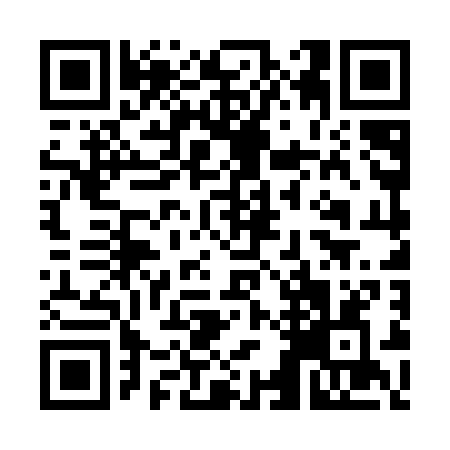 Prayer times for Alfarrobeira, PortugalWed 1 May 2024 - Fri 31 May 2024High Latitude Method: Angle Based RulePrayer Calculation Method: Muslim World LeagueAsar Calculation Method: HanafiPrayer times provided by https://www.salahtimes.comDateDayFajrSunriseDhuhrAsrMaghribIsha1Wed5:006:381:306:228:239:552Thu4:596:371:306:238:249:563Fri4:576:361:306:238:259:574Sat4:566:351:306:248:269:595Sun4:546:341:306:248:2710:006Mon4:536:331:306:258:2710:017Tue4:516:321:306:258:2810:028Wed4:506:311:306:268:2910:049Thu4:496:301:306:268:3010:0510Fri4:476:291:306:278:3110:0611Sat4:466:281:306:278:3210:0712Sun4:446:271:306:278:3310:0913Mon4:436:261:306:288:3410:1014Tue4:426:251:306:288:3410:1115Wed4:416:241:306:298:3510:1216Thu4:396:231:306:298:3610:1417Fri4:386:231:306:308:3710:1518Sat4:376:221:306:308:3810:1619Sun4:366:211:306:318:3910:1720Mon4:356:211:306:318:3910:1821Tue4:346:201:306:328:4010:1922Wed4:336:191:306:328:4110:2123Thu4:326:191:306:328:4210:2224Fri4:316:181:306:338:4310:2325Sat4:306:171:306:338:4310:2426Sun4:296:171:306:348:4410:2527Mon4:286:161:306:348:4510:2628Tue4:276:161:316:358:4510:2729Wed4:266:151:316:358:4610:2830Thu4:266:151:316:358:4710:2931Fri4:256:151:316:368:4810:30